The  Pig Breeders Club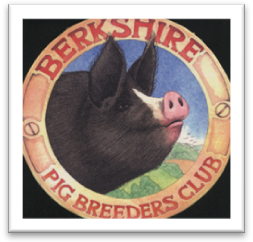 Standing Order Mandate  
TO ___________________________________________________________________________________BANK  (where your account is)POSTAL ADDRESS………………………………………………………………………………………………………………………………………….…………………………………………………………………………. POSTCODE……………………………

PLEASE PAYAMOUNTDATE ………………………….  SIGNATURE ……………………………… ADDRESS……………………………………………………………………………………………………………………………………………………………………………………………………………………………………………………………………………………………………………………………PHONE NUMBER  ________________________________________________EMAIL ADDRESS  _________________________________________________________________________________________